5 классПрактическая работа №2Тема: Сравнение карт Эратосфена, Птолемея и современных карт.Цель: определить черты сходства и отличия карт Эратосфена, Птолемея и современных карт, дать объяснение выявленным отличиям.Задание. Внимательно изучите карту Эратосфена, Птолемея и современную карту и письменно ответьте на вопросы:Определите, на какой из трех карт изображена наибольшая по площади  территория, на какой наименьшая? Определите и запишите, почему на картах Эратосфена и Птолемея охват (размеры) изображаемой территории отличается?Укажите три любых отличия карт Эратосфена и Птолемея.В чем существенное отличие современной карты от карт Эратосфена и Птолемея (не менее 3-х).В чем сходство всех карт.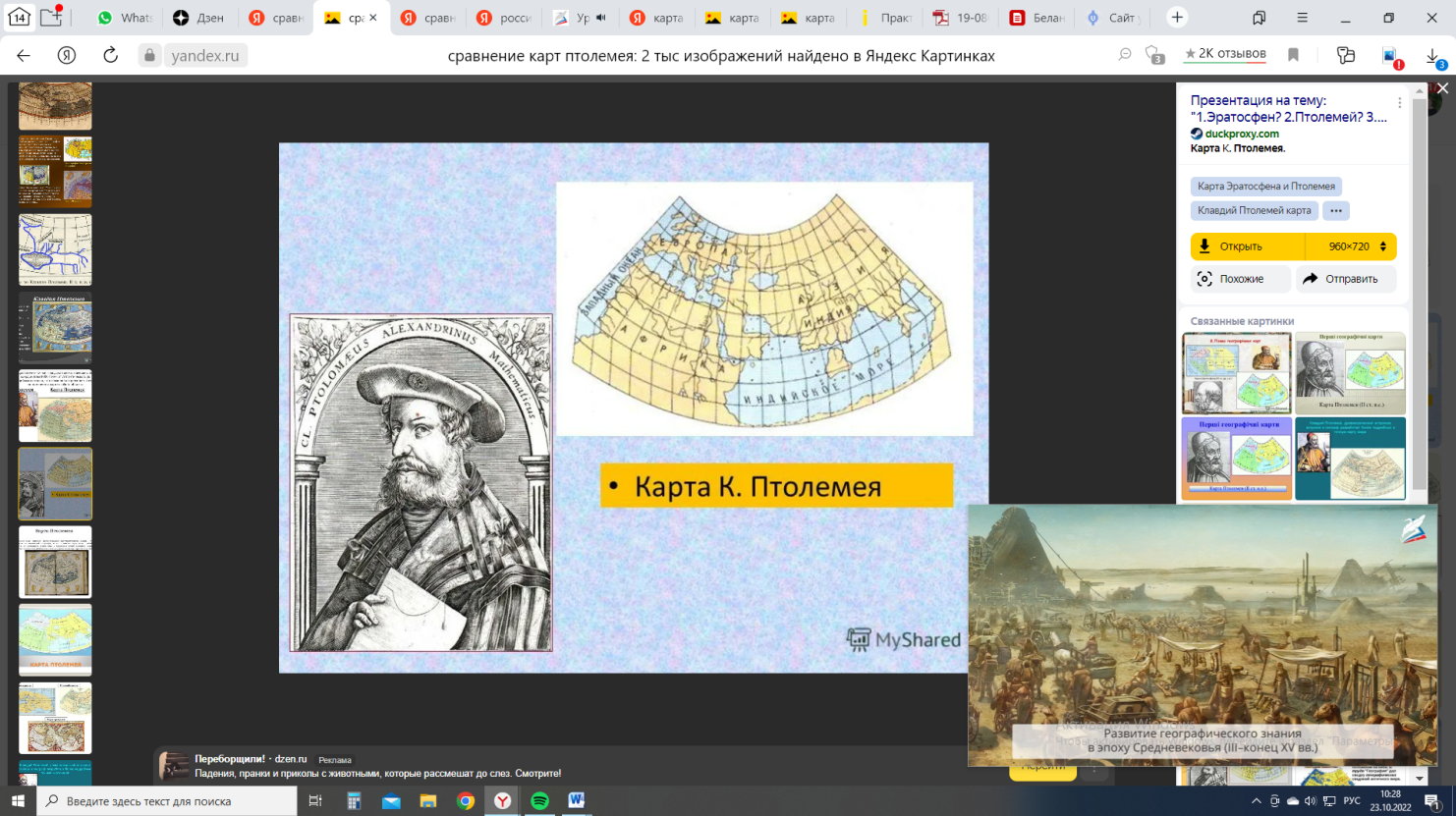 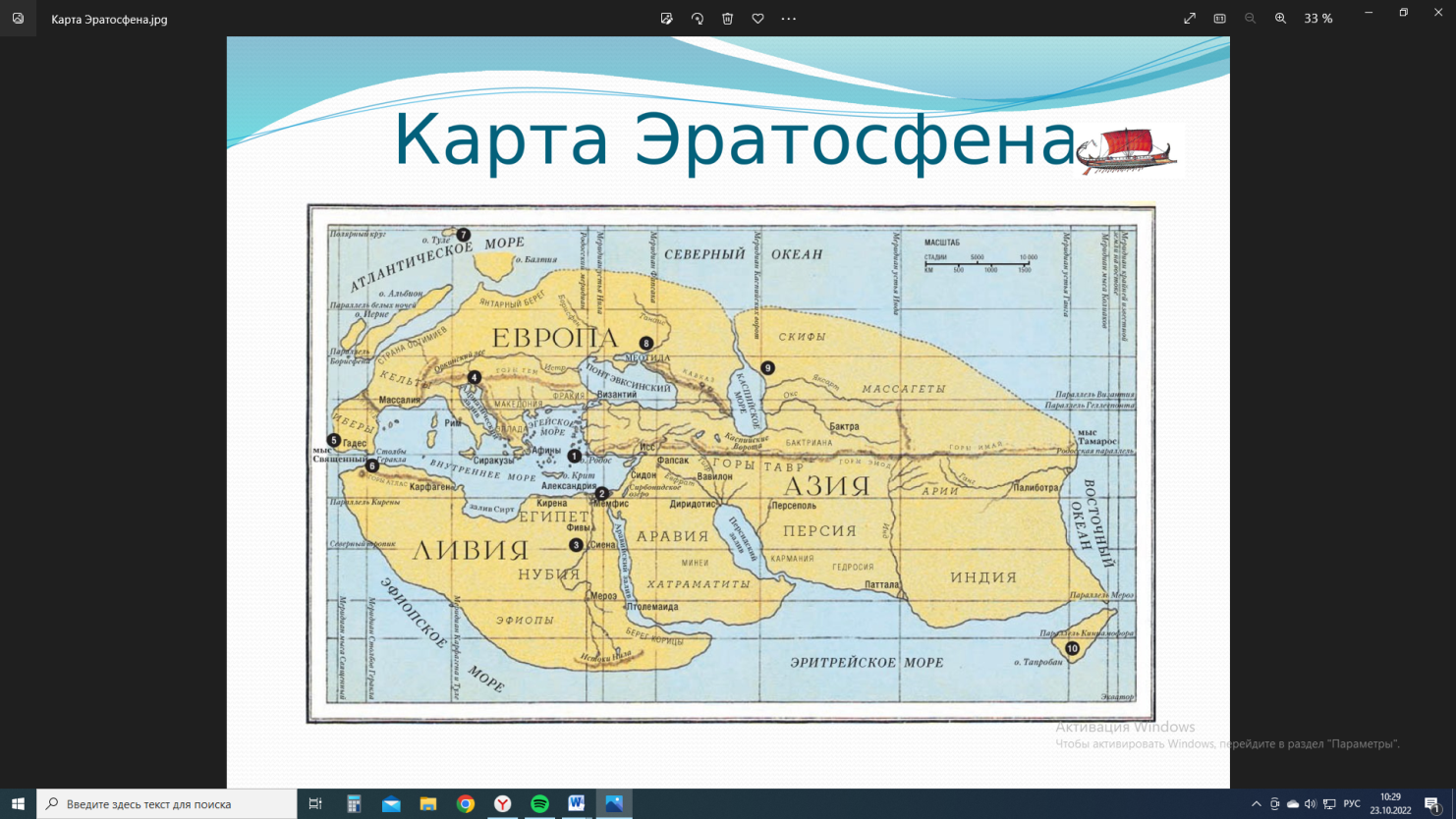 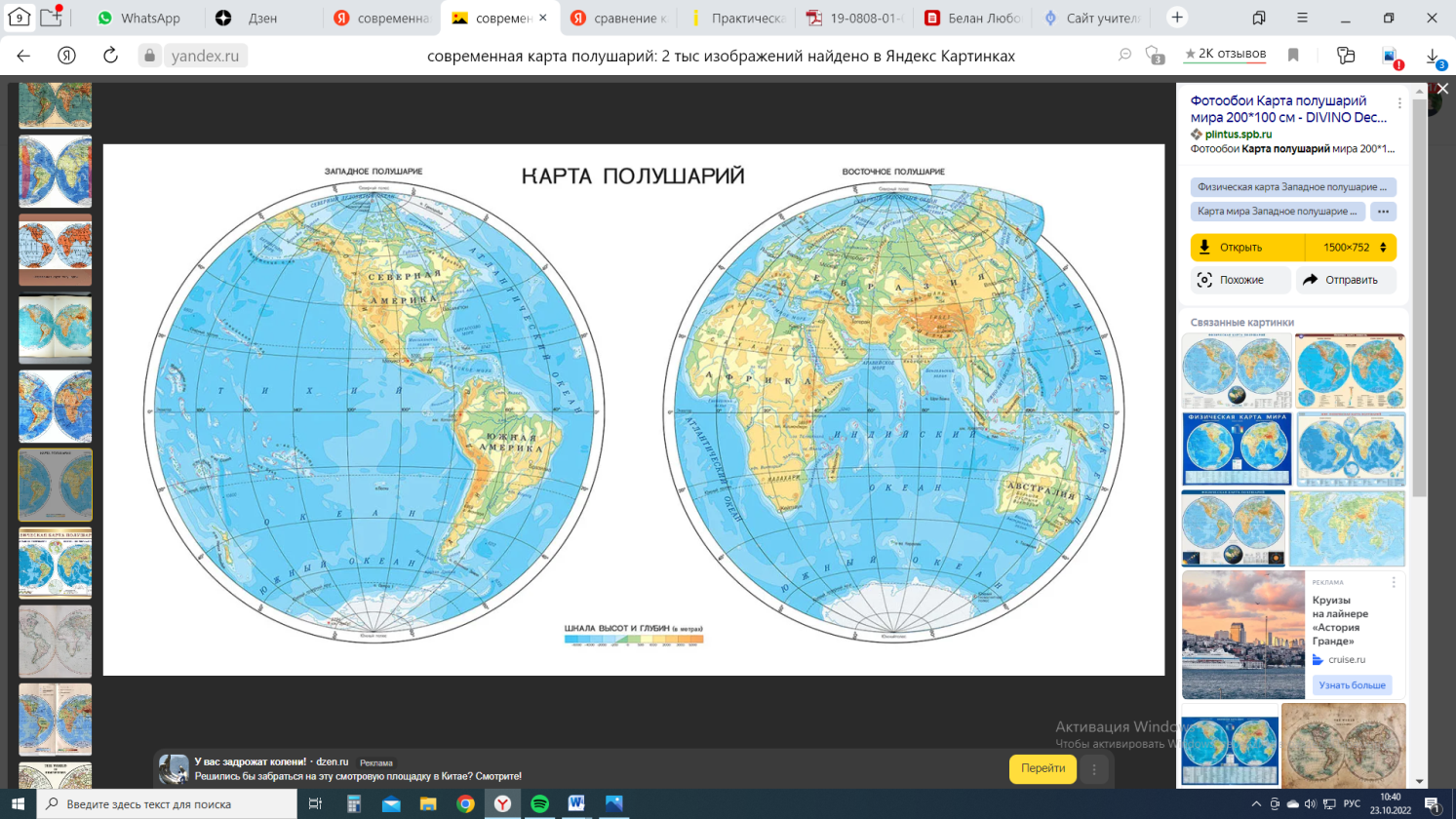 